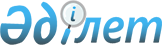 Шектеу іс-шараларын тоқтату және Ақтөбе облысы Хромтау ауданы Қопа ауылдық округі әкімінің 2022 жылғы 24 қаңтардағы "Шектеу іс-шараларын белгілеу туралы" № 2 шешімінің күші жойылды деп тану туралыАқтөбе облысы Хромтау ауданы Қопа ауылдық округі әкімінің 2022 жылғы 22 сәуірдегі № 9 шешімі. Қазақстан Республикасының Әділет министрлігінде 2022 жылғы 29 сәуірде № 27820 болып тіркелді
      Қазақстан Республикасының "Құқықтық актілер туралы" Заңының 27-бабы, Қазақстан Республикасының "Ветеринария туралы" Заңының 10-1 бабының 8) тармақшасына сәйкес, Хромтау аудандық аумақтық инспекциясының 2022 жылғы 29 наурыздағы № 15-4/113 ұсынысы негізінде, ШЕШТІМ:
      1. Ірі қара малдың жұқпалы ринотрахеит ауруын жою жөніндегі ветеринариялық іс-шаралар кешенінің жүргізілуіне байланысты, Ақтөбе облысы Хромтау ауданының Қопа ауылдық округі қарасты Қопа және Тамды ауылдары аумағында белгіленген шектеу іс-шаралары тоқтатылсын.
      2. Ақтөбе облысы Хромтау ауданы Қопа ауылдық округі әкімінің 2022 жылғы 24 қаңтардағы "Шектеу іс-шараларын белгілеу туралы" (Нормативтік құқықтық актілерді мемлекеттік тіркеу тізілімінде № 26678 болып тіркелген) № 2 шешімінің күші жойылды деп танылсын.
      3. Осы шешімнің орындалуын бақылауды өзіме қалдырамын.
      4. Осы шешім оның алғашқы ресми жарияланған күнінен бастап қолданысқа енгізіледі.
					© 2012. Қазақстан Республикасы Әділет министрлігінің «Қазақстан Республикасының Заңнама және құқықтық ақпарат институты» ШЖҚ РМК
				
      Қопа ауылдық округінің әкімі 

А. Бусурманова
